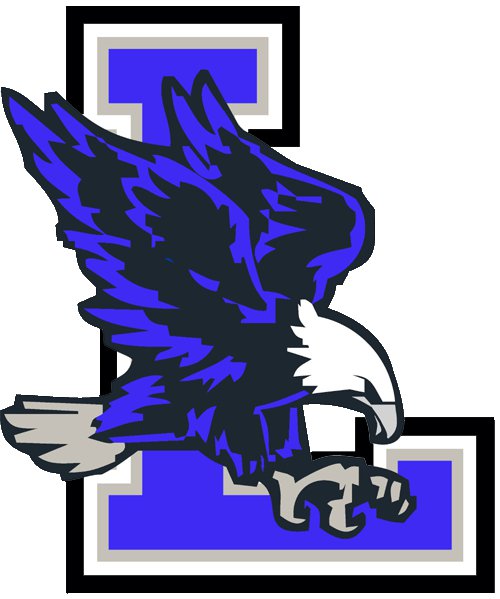 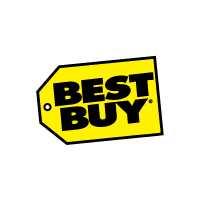 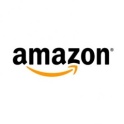 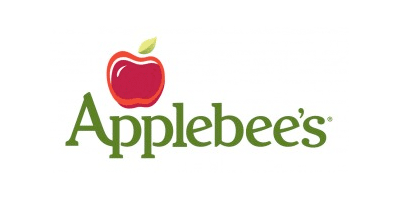 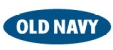 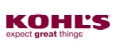 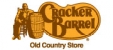 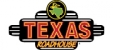 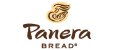 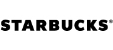 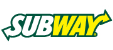 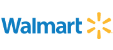 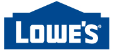 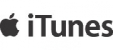 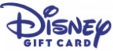 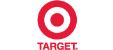 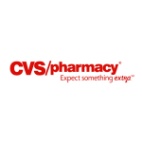  Scrip Order Form Scrip Order Form Scrip Order Form Scrip Order Form Scrip Order FormLeonardtown Band Student Name:___________________________Customer Name: _________________________Customer Phone Number:_______________Today’s Date:_____________________________Leonardtown Band Student Name:___________________________Customer Name: _________________________Customer Phone Number:_______________Today’s Date:_____________________________Leonardtown Band Student Name:___________________________Customer Name: _________________________Customer Phone Number:_______________Today’s Date:_____________________________Leonardtown Band Student Name:___________________________Customer Name: _________________________Customer Phone Number:_______________Today’s Date:_____________________________Leonardtown Band Student Name:___________________________Customer Name: _________________________Customer Phone Number:_______________Today’s Date:_____________________________Leonardtown Band Student Name:___________________________Customer Name: _________________________Customer Phone Number:_______________Today’s Date:_____________________________Leonardtown Band Student Name:___________________________Customer Name: _________________________Customer Phone Number:_______________Today’s Date:_____________________________Leonardtown Band Student Name:___________________________Customer Name: _________________________Customer Phone Number:_______________Today’s Date:_____________________________QTYUNITDESCRIPTIONDESCRIPTIONDESCRIPTIONUNIT PRICEUNIT PRICETOTALAuthorized by: Authorized by: Authorized by: 